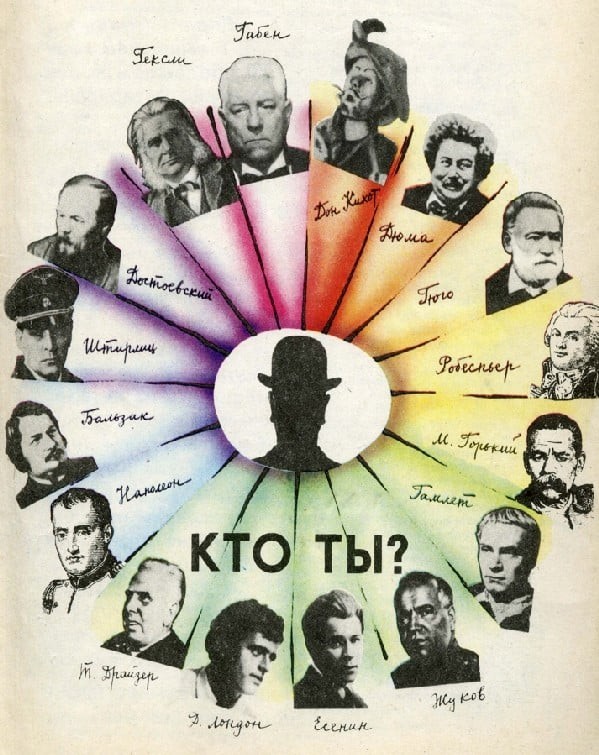 инфраструктуру	коммуникативнойсистемы. Цели соционики предельно просты и близки каждому:Познать себя;Эффективно взаимодействовать с окружающими.Дело в том, что сценарии развития взаимоотношений между социотипами можно заведомо просчитать.Принцип работыУченые выделяют 4 стороны человеческой психики, сочетание которых образуют соционические типы личности:Логическое мышление или чувство – логика/этика (первый пытается понять окружение логически, выявляя закономерности, второму главное эмоциональная окраска, чувственный компонент отношений);Ощущение или интуиция – сенсорика/интуиция (первый предпочитает опитаться на здравый смысл, на опыт, предпочитает конкретную информацию, второй – это фантазер, полагается на интуицию, чувства);Поведенческая типология – экстраверсия/интроверсия (первый заряжает своей бешеной энергией себя и других людей, второй – черпает энергию из себя, сосредоточен на своем внутреннем мире);Тип мышления – рациональность/иррациональность (первый смотрит на мир трезво, четко понимает, что он хочет и планирует это, решения принимает обдуманно и без напряжения; второй – больше оценивают ситуацию, с трудом принимают решения, часто их реняют).Каждый тип – это выдающийся представитель рода человеческого или яркий литературный или исторический персонаж:*Для дальнейшей успешной работы и хорошего понимания материала необходимо пройти упражнение первого дня марафона «Познаю себя сам»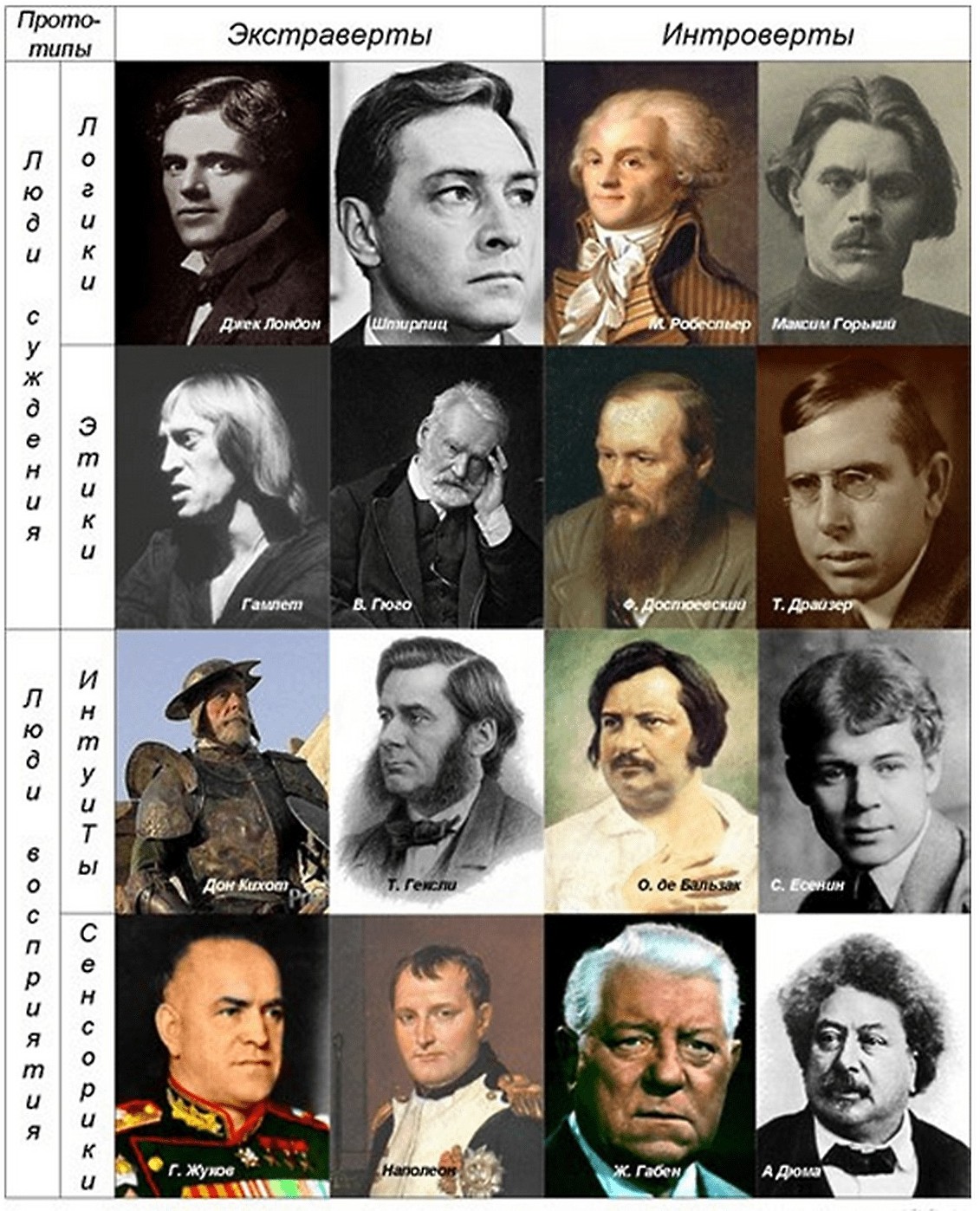 Итак, давайте узнаем, кто есть кто!Переходите по ссылке и пройдите тест:https://help-hunters.ru/test